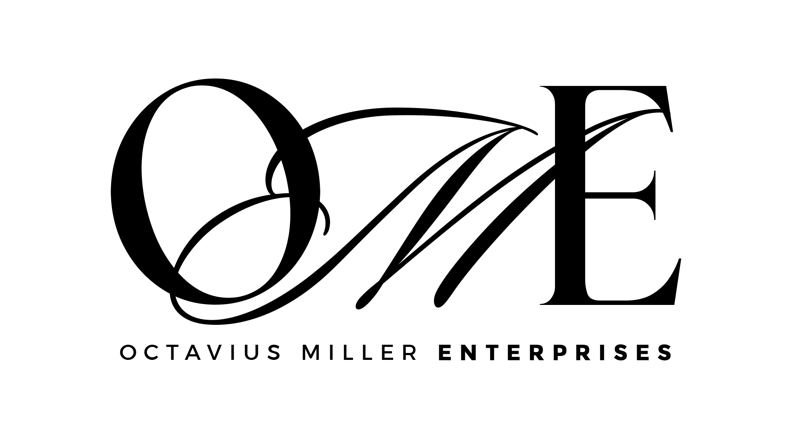 MINISTRY AGREEMENT ———————————————————————————————————————The following is an overview of Octavius Miller’s [Hereafter referred to as OM] expectations for his time of ministry with you. If you have any questions, please feel free to contact us.[Airfare Policy]The church or organization for which OM will be ministering will cover one airline ticket when applicable. Due to the height requirements, OM prefers to fly Delta (Comfort seat selection). If Delta isn’t available both parties must agree on alternative. [Transportation / Rental Car]The church/organization is responsible for OM’s transportation. This includes, but is not limited to, transportation to and from the airport, church and hotel. A rental car is usually not necessary. We will let you know in advance if a rental car is required. If the ministry event is one that OM will be providing his own transportation for (within 3 hours of his home) a travel allotment will need to be agreed upon between both parties. The full amount of said travel allotment must be paid (7) days prior to the date of the event. Agreed Travel Allotment: $ __________________		Date Due: ______________________[Hotel Accommodations]The church/organization is responsible for hotel accommodations for OM. Please keep in mind that the hotel is his home away from home.**Please provide a travel itinerary via email (admin@octaviusmiller.com) before purchasing airline tickets and accommodations for approval. ** [Ministry Time]OM prefers to use a wireless handheld microphone if available. Please provide a bottle of water at the podium. OM will often use illustrations to emphasize the message. We will let you know in advance what may be needed, if in the case it cannot be brought in his travel. The church/organization is responsible for providing musicians unless otherwise specified. OM will usually flow prophetically during worship. However, if a team of background singers is needed or requested, we will try to do so in advance. The main goal of OM is to flow with the leading of the Holy Spirit so things may change the night of the event as the atmosphere allows. [Financial / Giving]An honorarium of $500.00 for Worship ministry and $700.00 for the preached word (fee for preaching is subject to change depending upon the budget and size of the event) will be due, paid in full on the day of service. A non-refundable fee of 50% may be required at the time of booking and will be stated during the initial inquiry response. This booking fee will be deducted from the balance due on the day of the event. In the case that a large offering is raised, any additional love offering given by the leading of the Holy Spirit will be greatly appreciated. [Promotional Information]We will be happy to provide a biography and photographs for promotional purposes at your request. We request that no photos are used without our approval. [Ministry Materials]OM has several merchandise items he may bring with him. We would appreciate that you provide table and personnel to take care of product sales. This agreement is hereby legally binding. This agreement shall be enforced by the Governing law of Georgia, USA. Any controversy, claim or dispute not settled during the mediation process, or the arbitration process shall be settled within a court of law based within the same. All disputes settled within the court of law shall be deemed binding to the fullest extent of the law. This contract contains the entire agreement between the parties and supersedes any and all previous agreements, written and oral, between the parties relating to the subject matter hereof. No amendment of the terms of this agreement shall be binding unless amended in writing and signed by both OCTAVIUS MILLER (or confirming alternate) and the Booking Ministry. IN WITNESS WHEREOF, the two parties have entered into this Agreement as of the date first above written. ACCEPTED AND AGREED BY: MINISTRY REPRESENTATIVE: ________________________________________________________PRINTED NAME: _____________________________________	DATE: ___________________OME REPRESENTATIVE: ______________________________________________________________PRINTED NAME: ____________________________________		DATE: ____________________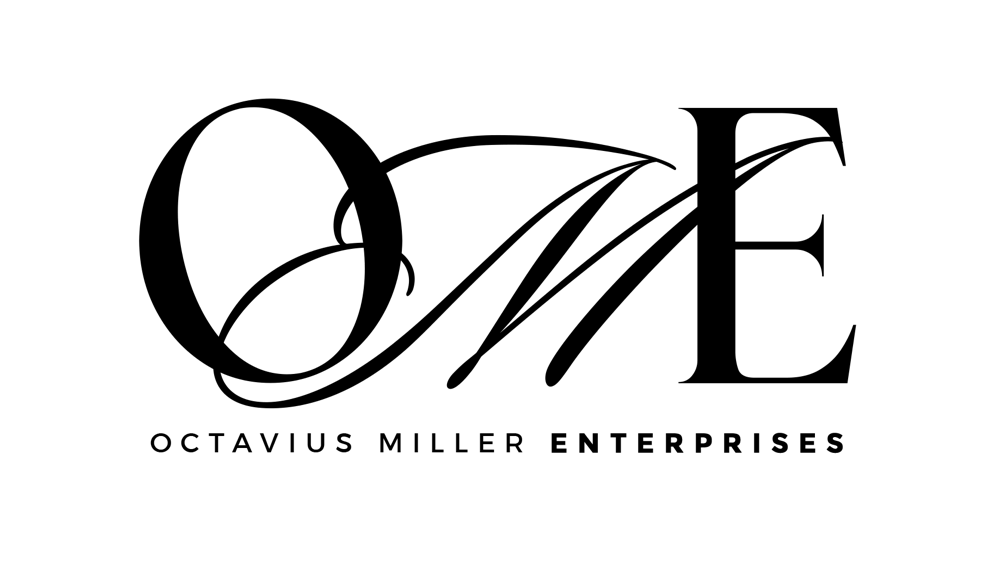 